PARO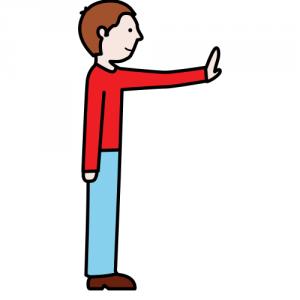 MIRO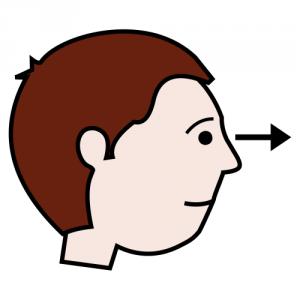 ESCUCHO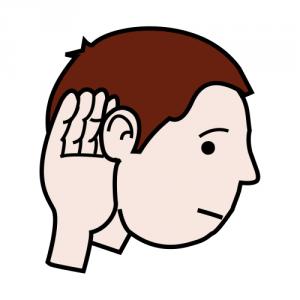 PIENSO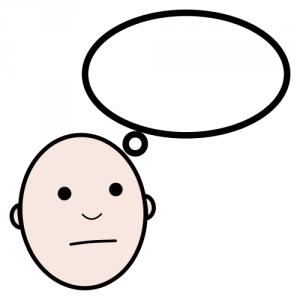 ACTÚO: CONTESTO        ,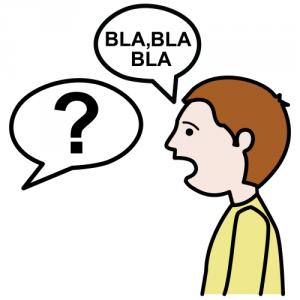  ESCRIBO …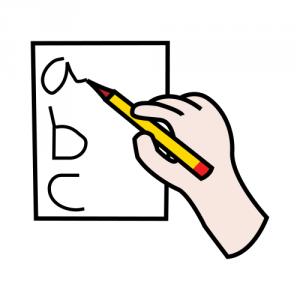 